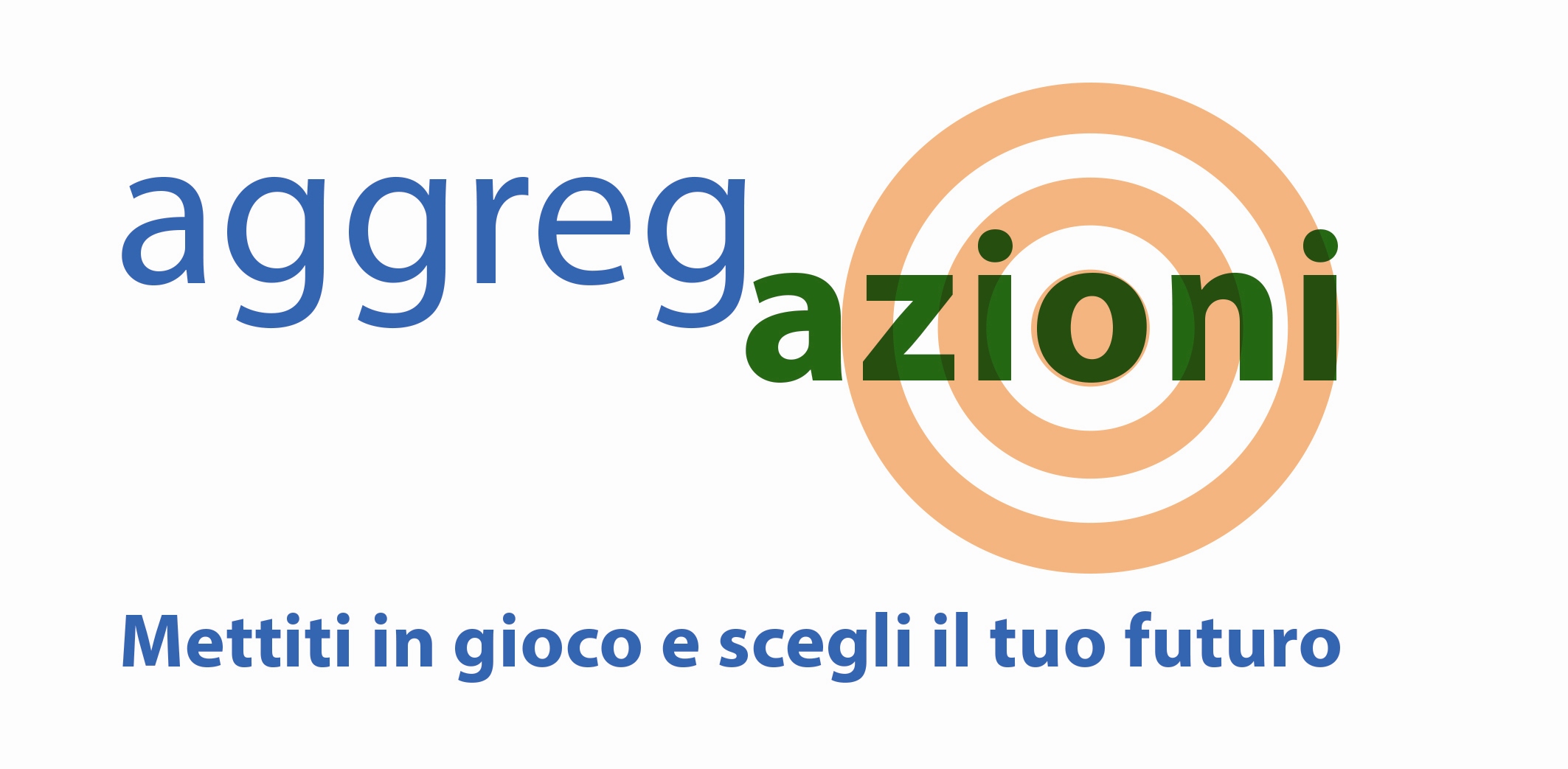 MODULO DI ISCRIZIONE PER SELEZIONI INTEGRATIVEIL/LA SOTTOSCRITTO/A_______________________________________NATO A __________________________IL _________________________ CF ____________________________IN QUALITA’ DI GENITORE/TUTORE DI ___________________________CODICE FISCALE _____________________________________________RICHIEDE L’ISCRIZIONE AL CORSO:Ai sensi dell’art. 21 del D.P.R. 28 Dicembre 2000 n. 445, consapevole delle sanzioni penali richiamate dall’art. 76 del D.P.R. 28/12/00 N. 445 in caso di dichiarazioni mendaci e della decadenza dei benefici eventualmente conseguenti al provvedimento emanato sulla base di dichiarazioni non veritiere, di cui all’art. 75 del D.P.R. del 28/12/00 n. 445; ai sensi e per gli effetti dell’art. 47 del citato D.P.R. 445/2000, sotto la propria responsabilitàDICHIARA QUANTO SEGUEChe l’allievo/a è nato/a a ____________________________ prov._______ il__________________________________Luogo di residenza__________________ prov._______ via____________________________ n.______________CAP_____________ N. Telefono__________________ e-mail________________________________________Dichiara inoltre che l’allievo:[   ] ha preso visione dell’Avviso pubblicato sul sito www.aggregazioni.net;[   ] ha conseguito la Licenza Media presso l’istituto ___________________________________ con sede in________________________________________; [   ]   frequenterà le ore destinate alla religione  [   ]   NON frequenterà le ore destinate alla religione ma opta per i laboratori alternativi previsti dal piano didattico;[  ]  ha preso visione nel sito www.aggregazioni.net del patto formativo e del regolamento didattico accettandolo integralmente;[   ] ha preso visione nel sito www.aggregazioni.net del Regolamento convittuale (ove previsto) accettandolo integralmente;[   ] ha preso visione ed autorizza il RT al trattamento dei dati nel sito www.aggregazioni.net della Informativa sulla privacy ai sensi Del D.- Legislativo 196 del 2003;  [   ] non sta frequentando, attualmente, un altro corso di formazione professionale finanziato dalla Regione Autonoma della Sardegna.Motivi di esclusione:Domanda pervenuta senza i documenti richiesti: documenti identità, copia del Diploma licenza media, copia permesso soggiorno (se extra comunitario), copia atto regolarità di soggiorno (se comunitario non italiano).Domanda compilata in modo parziale o non conforme.Domanda inviata con modalità differenti rispetto a quelle previste nell’avviso.Domanda pervenuta oltre le ore 18.00 del 30 marzo 2018 (NON fa fede il timbro postale).Assenza dei requisiti indicati nell’avviso.Assenza delle firme del candidato e del genitore.Indicare i recapiti del genitore/tutore Città __________________ prov. _______ via ____________________________n._______ CAP__________  n°___ Telefono fisso ________________ n° cellulare _______________ e-mail __________________________________** Firme obbligatorie pena l’esclusioneSI ALLEGANO I SEGUENTI DOCUMENTID.Lgs 30/06/2003 n.196 - Codice Privacy: I dati forniti verranno protetti con adeguate misure di sicurezza dai rischi di perdita, distruzione, accessi non autorizzati ed utilizzati ai soli scopi di attività didattica e di monitoraggioAutorizzazione al trattamento dei datiTitolare del trattamento è l’RTCon la firma apposta sulla presente, si manifesta il proprio consenso ai sensi della Legge 196/2003 e successive integrazioni e modificazioni ad utilizzare i dati qui forniti, nel rispetto delle norme di sicurezza e di segretezza professionale per le seguenti finalità: trattamento ai fini di elaborazione e analisi, comunicazione agli Enti pubblici o privati per rispettare gli obblighi di legge o per avviare attività formative, invio di materiale e comunicazioni riguardo azioni formative.Il consenso qui espresso ha validità fino a contraria comunicazione scritta e firmata dal sottoscritto SI -  NO							Autorizzazione al trattamento dei dati a fini di ricerca e studioCon la firma apposta sulla presente, si autorizza ad essere contattati dallo IAL a 6 mesi e a 1 anno dalla fine del corso al fine di rilevare l’impatto che la formazione ha o ha avuto sul proprio percorso personale e professionale. I dati raccolti saranno elaborati e trattati in forma aggregata. SI -  NO							** Firme obbligatorie pena l’esclusione